ANEXO I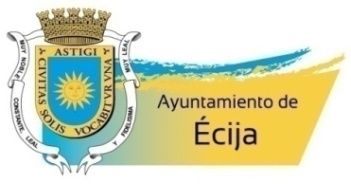 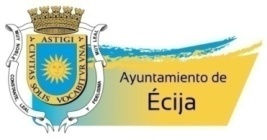 SOLICITUD DE PARTICIPACIÓN EN PROCESO SELECTIVODE BolsaS de Trabajo TemporalREF.: ____ ,_______________________________________________________________________ [1]D./Dª ___________________________________________________________ con DNI ______________Con domicilio en _________________________ C/____________________________________________ Provincia de _______________________________ y Teléfono _________________ , _______________  e-mail de contacto ______________________________________________________________________EXPONE:1.- Que cumple con los requisitos especificados en las Bases de la Convocatoria deRef.: ___  /_______________________________________________________________________________  2.- Que, conforme con las Bases de la convocatoria, presenta la documentación siguiente:3.- Declara responsablemente no hallarse incurso en causa de incapacidad o incompatibilidad para prestar servicios en la Administración Pública.SOLICITA:Sea tenido en consideración como aspirante en el proceso de selección para la contratación convocada [Ref.: ___ / ___________________________________________________][1]En ____________________a ______ de _____________________________  de 2019(Firma)A/A.- Sr. Alcalde-Presidente del Excmo. Ayuntamiento de Écija  [1] Especificar referencia y puesto,  según lo establecido en la Base SEGUNDA.-RELACIÓN DE PUESTOS INCLUIDOS EN LA BOLSAS DE TRABAJO TEMPORAL Y FUNCIONES A DESEMPEÑAR. 